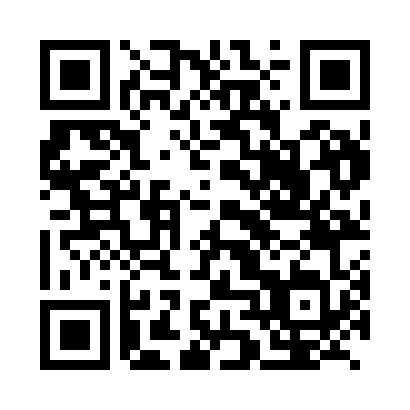 Prayer times for Zouameyong, CameroonWed 1 May 2024 - Fri 31 May 2024High Latitude Method: NonePrayer Calculation Method: Muslim World LeagueAsar Calculation Method: ShafiPrayer times provided by https://www.salahtimes.comDateDayFajrSunriseDhuhrAsrMaghribIsha1Wed4:496:0112:083:276:157:232Thu4:496:0112:083:286:157:233Fri4:496:0112:083:286:157:234Sat4:496:0012:083:286:157:235Sun4:486:0012:083:286:157:236Mon4:486:0012:083:296:157:237Tue4:486:0012:083:296:157:238Wed4:486:0012:073:296:157:239Thu4:476:0012:073:296:157:2310Fri4:476:0012:073:296:157:2411Sat4:476:0012:073:306:157:2412Sun4:475:5912:073:306:157:2413Mon4:465:5912:073:306:157:2414Tue4:465:5912:073:306:157:2415Wed4:465:5912:073:316:167:2416Thu4:465:5912:073:316:167:2517Fri4:465:5912:073:316:167:2518Sat4:465:5912:073:316:167:2519Sun4:465:5912:083:326:167:2520Mon4:455:5912:083:326:167:2521Tue4:455:5912:083:326:167:2622Wed4:455:5912:083:326:167:2623Thu4:455:5912:083:336:167:2624Fri4:455:5912:083:336:177:2625Sat4:455:5912:083:336:177:2726Sun4:455:5912:083:336:177:2727Mon4:455:5912:083:346:177:2728Tue4:455:5912:083:346:177:2729Wed4:456:0012:083:346:177:2830Thu4:456:0012:093:346:187:2831Fri4:456:0012:093:356:187:28